Поради щодо подолання стресу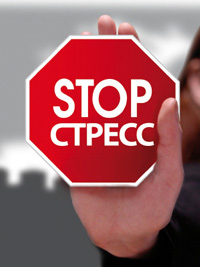 З’ясуйте, що саме вас турбує. Розкажіть про свої переживання близькій людині. Це особливий психологічний прийом: озвучивши проблему, ви проаналізуєте, знайдете її причину, і відповідно розв’язання. Сплануйте свій день. Учені помітили, що для людини, стан якої наближається до стресового, плин часу «прискорюється». Саме тому вона відчуває надмірну завантаженість і нестачу часу. Навчіться керувати емоціями. Вирватися зі стресового кола допоможе проста вправа: заплющте очі й подумки опиніться на березі океану. Підніміть руки вгору і розведіть у сторони, уявляючи, як через них у тіло входить енергія. Усміхайтеся, навіть коли невесело. Сміх позитивно впливає на імунну систему, активізуючи Т-лімфоцити крові. У відповідь на усмішку організм почне продукувати гормони радості. 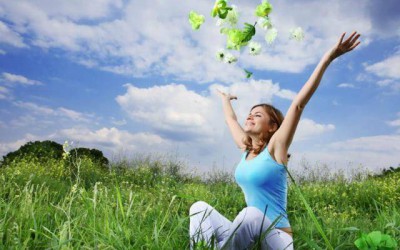 Відпочивайте разом із сім’єю. Знімайте нервове напруження за допомогою фізичних вправ. 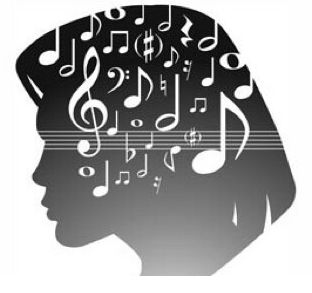 Cлухайте заcпокійливу музику. Музика — це теж психотерапія. Влаштовуйте прогулянки на свіжому повітрі. 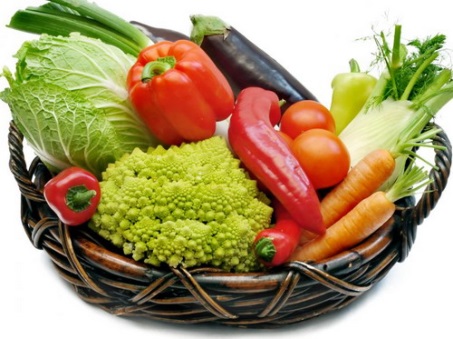 Концентруйтеся на позитивних речах. Стимулюйте вироблення «позитивних» гормонів за допомогою певних продуктів харчування. Наприклад, солодощі, зокрема шоколад, сприяють виробленню серотоніну — «гормону щастя». А молоко, курага і банани поновлюють в організмі запаси калію, які першими вичерпуються під час стресу. 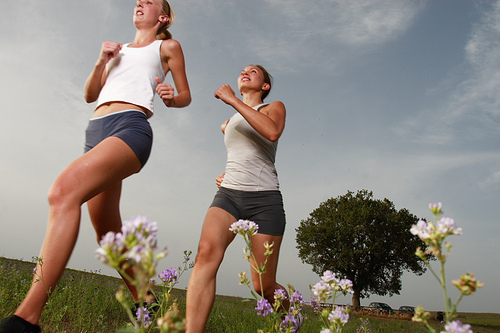 